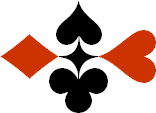 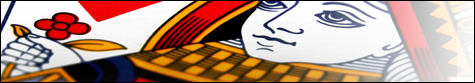 Serie 05 boekje 18 - West opent op 3 niveauBied beide handen - Antwoorden © Bridge Office Auteur: Thijs Op het Roodt

U bent altijd West en uw partner is Oost.
Indien niet anders vermeld passen Noord en Zuid.
Is het spelnummer rood dan bent u kwetsbaar.Biedsysteem toegepast bij de antwoorden
5542
Zwakke 2Stayman 4 kaart hoog, Jacoby hoge en lage kleurenPreëmptief  3 en 4 niveauBlackwood (0 of 3  - 1 of 4)
Heren gestroomlijndNa het eerste boekje vonden de cursisten dit zo leuk, dat ik maar de stoute schoenen heb aangetrokken en meerdere van deze boekjes ben gaan schrijven.

Het enthousiasme van de cursisten heeft mij doen besluiten om deze boekjes gratis aan iedereen die ze wil hebben, beschikbaar te stellen.

Ik heb bewust in eerste instantie geen antwoorden bij de boekjes gemaakt. Maar op veler verzoek toch met antwoorden.Ik zou het waarderen, wanneer u mijn copyright zou laten staan.

Mocht u aan of opmerkingen hebben, laat het mij dan weten.Ik wens u veel plezier met deze boekjes.
1♠108Noord

West     OostZuid♠A42A42♥ANoord

West     OostZuid♥10981098♦1073Noord

West     OostZuid♦HV92HV92♣AB108642Noord

West     OostZuid♣97597599999
Bieding West

Bieding West
Bieding Oost
Bieding Oost
Bieding Oost
131PasPasMet 5 ½ ♣ slag en 1 ♥ slag heeft west  voldoende om met 3♣ te openen. Oost brengt 2 slagen mee en daarom past hij.2♠9Noord

West     OostZuid♠A87A87♥HV98542Noord

West     OostZuid♥10761076♦74Noord

West     OostZuid♦AB85AB85♣VB10Noord

West     OostZuid♣H96H9688121212
Bieding West

Bieding West
Bieding Oost
Bieding Oost
Bieding Oost
1Pas1Het is een prima pas van west. Je verliest 1 honneur aan ♥ aas en de 9 of 8 verlies je aan ♥ boer of 10. West heeft dus 5 slagen.3♠1096Noord

West     OostZuid♠AVBAVB♥H10Noord

West     OostZuid♥V872V872♦AH87643Noord

West     OostZuid♦BB♣ 4Noord

West     OostZuid♣AB1075AB10751010151515
Bieding West

Bieding West
Bieding Oost
Bieding Oost
Bieding Oost
1Pas1Dit heeft west goed gezien. ♦ VB109, vallen nooit onder AH van ♦. Dus maximaal 6 ♦ slagen. Komt nog een ½ slag ♥ bij en dat is kwetsbaar net te weinig voor 3♦ opening.4♠HV107532Noord

West     OostZuid♠8686♥A2Noord

West     OostZuid♥1076510765♦10Noord

West     OostZuid♦VB92VB92♣B87Noord

West     OostZuid♣A96A961010777
Bieding West

Bieding West
Bieding Oost
Bieding Oost
Bieding Oost
1Pas1Je mag je natuurlijk rijk rekenen als west door met deze  ♠ 6 slagen te maken. Maar als het mis gaat, krijg je commentaar van je partner. Ik tel met deze ♠ 5 ½ slag en een slag in de ♥ en dat is net te weinig voor een kwetsbare 3♥ opening.5♠653Noord

West     OostZuid♠B98B98♥AHVB963Noord

West     OostZuid♥--♦108Noord

West     OostZuid♦AHV74AHV74♣5Noord

West     OostZuid♣AB964AB9641010151515
Bieding West

Bieding West
Bieding Oost
Bieding Oost
Bieding Oost
131442pas2West heeft 7 slagen met ♥. Oost brengt 4 slagen mee, dat zouden dan 11 slagen moeten zijn. Start noord niet met ♠, dan maakt west ook 11 slagen. Mooi geboden.6♠V9Noord

West     OostZuid♠AB1042AB1042♥9432Noord

West     OostZuid♥ABAB♦HVB10872Noord

West     OostZuid♦AA♣-Noord

West     OostZuid♣B8432B843288151515
Bieding West

Bieding West
Bieding Oost
Bieding Oost
Bieding Oost
1Pas1Kwetsbaar maar 6 slagen is geen 3♦ maar pas. Ben wel erg benieuwt, waar deze bieding eindigt. 7♠B1097654Noord

West     OostZuid♠H83H83♥ANoord

West     OostZuid♥B98B98♦A942Noord

West     OostZuid♦VB1083VB1083♣6Noord

West     OostZuid♣939399777
Bieding West

Bieding West
Bieding Oost
Bieding Oost
Bieding Oost
1Pas1West heeft 4 ♠ slagen en 2 azen. Dat is al te weinig om 3♠ te openen. Maar omdat hij maar een plaatje heeft in zijn 7-kaart, is het sowieso pas in west. 8♠HVB8732Noord

West     OostZuid♠1096510965♥VNoord

West     OostZuid♥AH86AH86♦2Noord

West     OostZuid♦1098710987♣6543Noord

West     OostZuid♣HH88101010
Bieding West

Bieding West
Bieding Oost
Bieding Oost
Bieding Oost
131442Pas2West heet 6 slagen met ♠ als troef. Oost telt 2 ♠ slagen en 2 ♥ slagen. Samen hebben ze 10 slagen. Dat zijn 4♠. Mooi geboden oost. Dit is een mooi voorbeeld, dat bridge een slagen spel is en geen punten spel.9♠BNoord

West     OostZuid♠953953♥9Noord

West     OostZuid♥HV864HV864♦AB73Noord

West     OostZuid♦V62V62♣H987642Noord

West     OostZuid♣10510599777
Bieding West

Bieding West
Bieding Oost
Bieding Oost
Bieding Oost
1Pas1Het is niet meer nodig om de slagen te tellen. West heeft maar één plaatje in de ♣. U mag natuurlijk wel tellen als u dat wilt. 5 ½ slag. U ook?10♠H3Noord

West     OostZuid♠V96V96♥B9Noord

West     OostZuid♥AH732AH732♦AB105432Noord

West     OostZuid♦VV♣92Noord

West     OostZuid♣H843H84399141414
Bieding West

Bieding West
Bieding Oost
Bieding Oost
Bieding Oost
1Pas1West telt hier 5 ½ ♦ slag en een ½ slag in ♠. Dat is toch net te weinig voor een kwetsbare 3♦ opening.